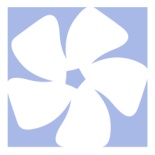 قطره 30 میلی لیتری خوراکی آوناسین:30 ml Oral AVENASIN dropsآوناسین دارویی است گیاهی که از عصاره گیاه جو دو سر با نام علمی Avena sativa L.  و نام عمومی Oat  به شکل تنتور تهیه شده است. این قطره به سرعت جذب شده و آثار مثبت خود را ظاهر می سازد.موارد مصرف:*اثرات اصلی: آرام بخش و تنظیم کننده خواب*سایر خواص:    کمک به رفع ناتوانی جنسی و انزال زودرس مردان، ناشی از اختلالات عصبی و اضطرابیکمک به ترک اعتیاد به سیگار ناشی از اختلالات روانیمواد موثره :مهمترین ترکیبات قطره آوناسین: فنل ها، پلی ساکاریدها و الیگوساکاریدهای محلول (مهمترین آنها بتا گلوکان ها) – سیلیسیک اسید و استروئیدهای ساپونینی شامل اَوِنا کوزید A  و B  هستند.قطره آوناسین بر اساس وجود توتال فنل به میزان  105-102 میکرو گرم در هر میلی گرم عصاره تنظیم و استاندارد گردیده است.فارماکولوژی:قطره جو دو سر بر اساس ترکیبات مهم و موثر خود به عنوان آرام بخش سلسله اعصاب مرکزی عمل نموده و جهت رفع بیخوابی، کوفتگی عصبی و افسردگی مصرف می گردد و این اثرات را از طریق مهار آنزیم مونو آمینو اکسیداز – ب اعمال می نماید. اثرات تقویت کنندگی قوای جنسی و ترک سیگار ، ان نیز می تواند ناشی از اثر آرامش بخشی آن باشد.همچنین مطالعات نشان داده اند که مصرف فرآورده های جو دو سر قادرند مقدار تستوسترون را در خون افزایش داده و از این طریق باعث افزایش فعالیت و یا رفع ناتوانی جنسی خصوصاً انزال زودرس مردان گردند.همچنین مطالعات نشان داده اند که مصرف جو دو سر اثرات مثبت قابل توجهی در ترک سیگار دارد. روش استفاده و دوز مصرف :بزرگسالان:15 قطره را سه بار در روز در مقداری کمی آب حل کرده ، 15 دقیقه قبل از غذا میل کنند. (بهتر است قبل از بلعیدن قطره، آن را مزه مزه کنند)در صورت لزوم جهت تنظیم خواب می توان 50-30 قطره از دارو را در مقداری آب حل کرد و به صورت یکجا در موقع خواب مصرف کرد. کودکان:12-4 ساله ، سه بار در روز و هر بار سه قطره از دارو در مقدار کمی آب حل کرده، مصرف شود.توجه: در صورت نیاز می توانید دارو را در مقدار کمی آب حل کرده و با عسل شیرین کنید.عوارض جانبی:در افرادی که سابقه حساسیت به غلات دارند احتمال واکنش های حساسیتی و درماتیت تماسی وجود دارد.احتیاط:در بیمارانی که دچار انسداد روده  و یا اختلال عملکرد تیروئید هستند بهتر است از مصرف  این دارو خودداری نمایند. افرادی که سابقه حساسیت به غلات دارند نیز بهتر است از مصرف داروهای با منشاء غلات خودداری کنند.مصرف در حاملگی و شیردهی:در این مورد اطلاعاتی در دست نیست و بهتر است با احتیاط تجویز شود. بسته بندی:دارو در شیشه های 30 میلی لیتری قطره چکان دار،  داخل جعبه و همراه با برگه راهنمای دارو به بازار عرضه شده است.